产品名称：5G人脸识别终端产品型号：ADK-A35/SH5G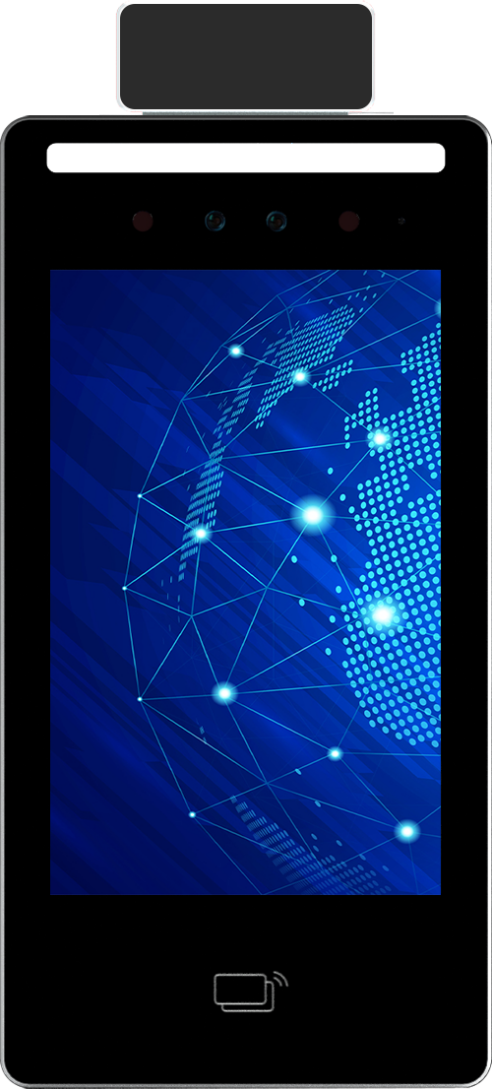 功能特点：1、支持人脸、IC卡、刷卡单一或组合验证方式；2、采用嵌入式Linux系统，低功耗高性能的AI处理器，使设备更加安全稳定地运行；3、最大人脸识别模式，支持0.5m~2m识别距离控制，减少非目标人员误识；4、支持陌生人检测、戴口罩检测识别配置；5、标配3万人脸库，10万条识别记录，支持数据批量导入导出；6、支持USB、韦根26/34输出、报警输出/输入、RS485接口7、支持USB外置读卡器，扩展丰富；8、支持5G，有线两种通讯方式，组网方式更加便捷丰富；9、支持HTTP、TCP方式接口对接；技术参数：基本信息名称人脸识别终端基本信息操作系统嵌入式Linux基本信息处理器双核Arm、Risc-V MCU基本信息RAM1GB基本信息Flash8GB eMMC显示屏尺寸8英寸IPS屏显示屏亮度400cd/m²显示屏分辨率800*1280摄像头sensor类型CMOS摄像头分辨率200万像素/200万像素摄像头镜头4mm定焦, M8镜头摄像头白平衡自动摄像头宽动态支持硬件接口音频接口1路扬声器输出硬件接口串行通讯接口1路RS485 硬件接口USB接口1路USB2.0硬件接口继电器输出1路继电器输出硬件接口开关量输入2路数字量硬件接口韦根接口1路, 支持韦根26、34输出硬件接口读卡器接口2路，自带身份证阅读器及二维码阅读器硬件接口网络1路百兆以太网接口，5G网络智能功能存储容量3万人脸底库，10万条识别记录智能功能识别性能速度<0.3秒/人，准确率>99%智能功能智能检测活体检测、陌生人检测、戴口罩检测智能功能验证方式刷脸、刷卡（兼容同方国密CPU卡）单一或组合智能功能配置方式支持网页端配置智能功能升级方式支持远程网络升级智能功能工作方式支持在线、离线智能功能部署方式支持公网、局域网使用常规参数供电电源DC12V/2A（-10%-20%）常规参数功耗≤15W常规参数抗静电接触8KV，空气16KV常规参数安装方式立柱式、壁挂式